Виїзний захід в Переріслянську територіальну громаду7 червня 2021 року Надвірнянською районною філією Івано-Франківського обласного центру зайнятості проведено виїзний захід в Переріслянську територіальну громаду, метою якого стало інформування про соціальні послуги служби зайнятості, ознайомлення з переліком вакантних посад та ПОУ, які здійснюють підбір персоналу, попередження нелегального працевлаштування тощо.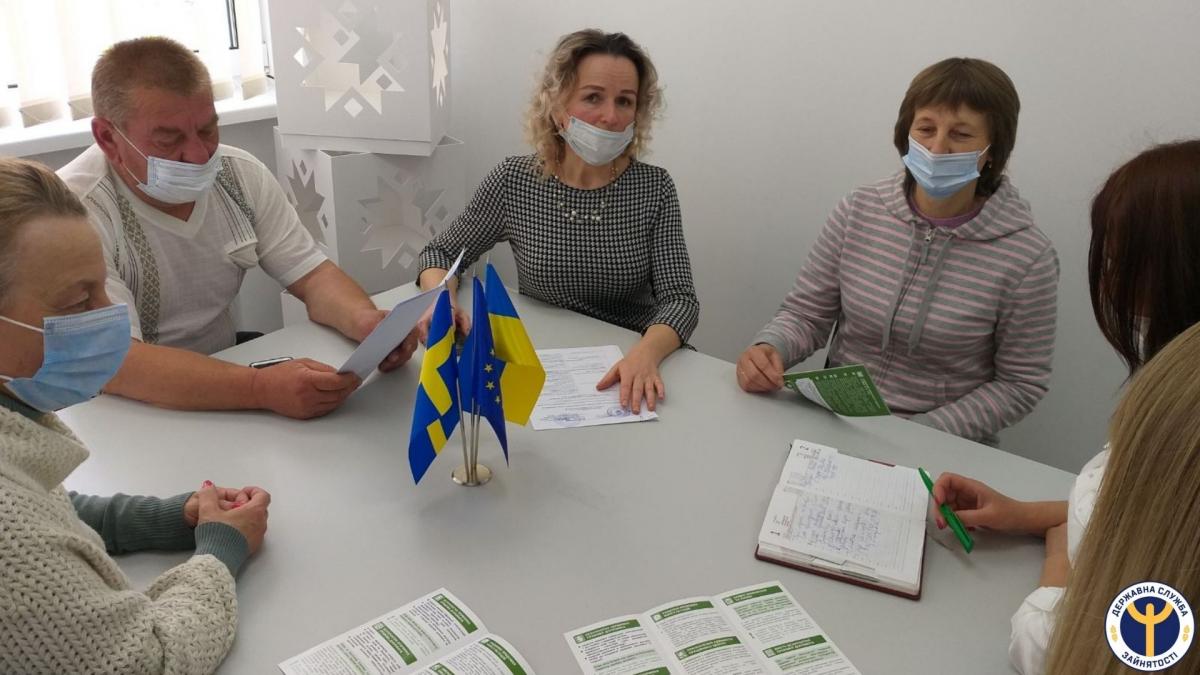 Учасники дізналися про перспективи працевлаштування та стан ринку праці, ризики нелегальної трудової міграції, про навчання за робітничими професіями, опираючись на індивідуалізований підхід до оцінки потреб і можливостей кожної людини.Провідний фахівець з профорієнтації Анжела Ментинська, зокрема, зауважила: «Оскільки найефективнішим захистом ваших інтересів у сфері зайнятості та відносинах з роботодавцем є правова поінформованість,-основну вашу увагу варто звернути на те, що такі гарантії існують лише за умов офіційної, легальної зайнятості. Тобто саме офіційна зайнятість є найважливішим фактором в забезпеченні нашого майбутнього».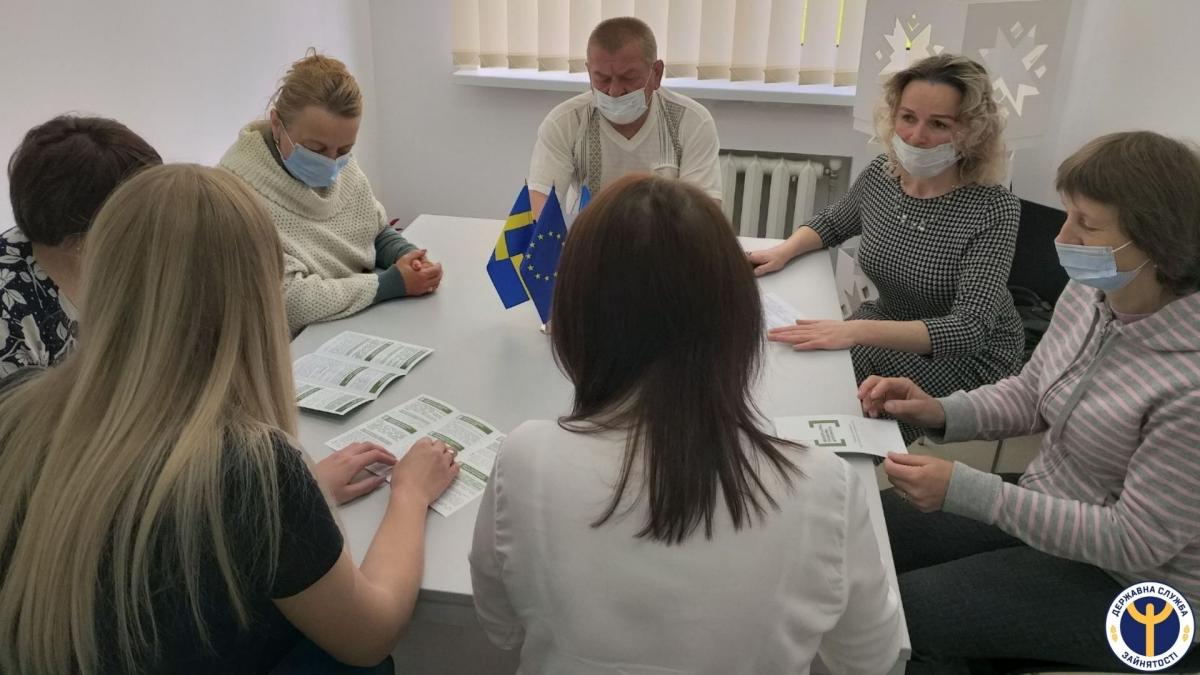 Вона розповіла також про оформлення трудових договорів для перебування в офіційних трудових відносинах з роботодавцем, що насамперед стосується саме приватних підприємств.Учасники заходу отримали інформацію також про основні загрози, які несе нелегальна трудова міграція та ті ризики, що постають перед людиною, яка планує виїхати за кордон, а тим більше нелегально. Це і небезпека трудового рабства, і можлива руйнація сімейних відносин, і ускладнення батьківських відносин, і депресивні настрої. Тому важливо пам’ятати про дотримання встановлених норм і правил працевлаштування, володіти повною та достовірною інформацією про роботодавця та мати укладений трудовий контракт.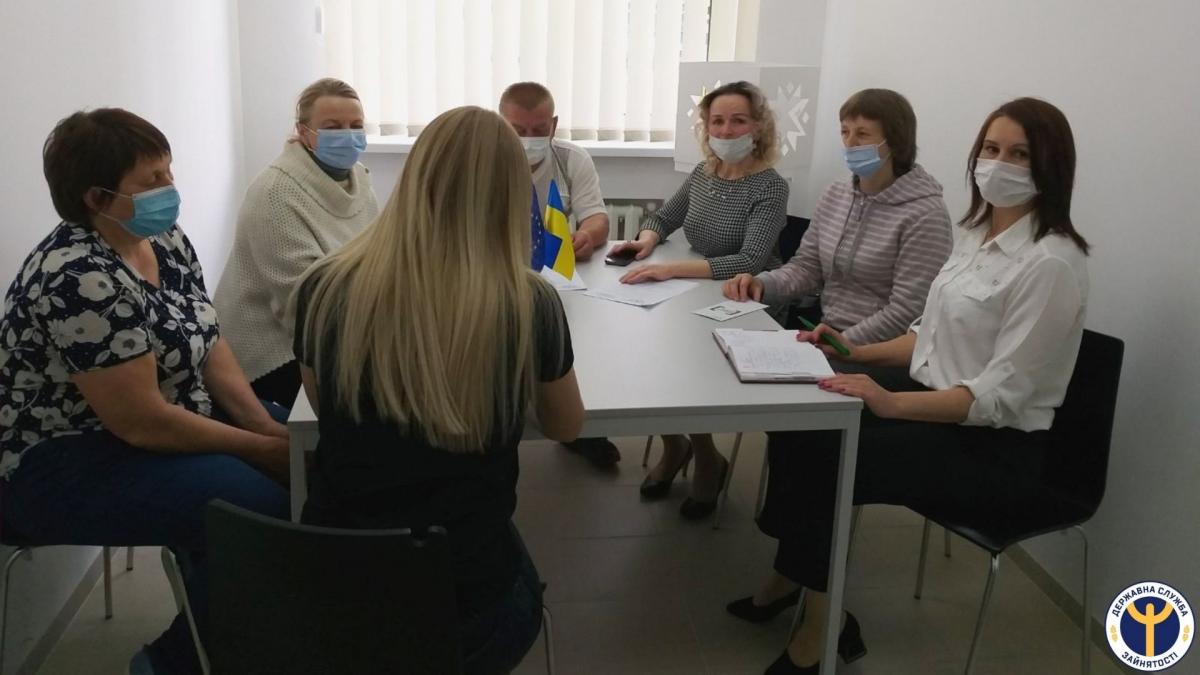 Заступник начальника відділу Надвірнянського бюро безоплатної правової допомоги Людмила Туєшин надала інформацію про можливість скористатися новим сервісом системи безоплатної правової допомоги –Кабінетом клієнта для отримання безоплатної первинної допомоги онлайн.